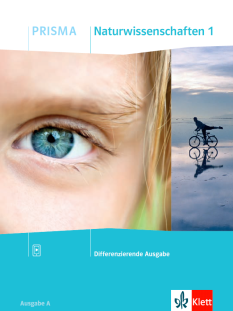 5 Licht, Jahreszeiten und Wetter | Jahreszeiten und WetterIch kann die Entstehung der Jahreszeiten erklären und das Wetter beschreiben.
Name:Mein PRISMA-Lernplan 12(SB, S. 132-145)5 Licht, Jahreszeiten und Wetter | Jahreszeiten und WetterIch kann die Entstehung der Jahreszeiten erklären und das Wetter beschreiben.
Klasse:Ich kann …Grundlegendes Niveau (G)Mittleres Niveau (M)Erweitertes Niveau (E)Erledigt:Trage G, M oder E ein.bis Terminerklären, wie die Jahreszeiten entstehen und welche Rolle die Sonne dabei spielt. S. 132/133, Infografik, 
Aufgabe 1KV 29S. 134/135, Aufgabe 1a), 2a) und 3a)S. 132/133, Infografik, 
Aufgabe 2KV 29S. 134/135, Aufgabe 1b), 1c), 2 und 3a)S. 132/133, Infografik, 
Aufgabe 3 KV 29S. 134/135, Aufgabe 1c), 2b) und 3erklären, warum die Sonne der Motor für das Wetter ist. S. 136, Text, 
Aufgabe 1 und 2S. 136, Text, 
Aufgabe 2S. 137, Text, 
Aufgabe 1 und 2S. 136, Text, 
Aufgabe 3S. 137, Text, 
Aufgabe 2 und 3zwischen Wetter und Klima unterscheiden.S. 138/139, Text, 
Aufgabe 1, 2 und 3S. 138/139, Text, 
Aufgabe 3, 4, 5 und 6S. 138/139, Text, 
Aufgabe 3, 4, 5, 6 und 7kenne die verschiedenen Temperatureinheiten, kann erklären, wie ein Thermometer funktioniert und Werte ablesen. S. 140, Text, 
Aufgabe 1, 
Versuch 1S. 141, Versuch 
Aufgabe 1KV 30S. 140, Text, 
Aufgabe 2, 
Versuch 1S. 141, Versuch 
Aufgabe 2KV 30S. 140, Text, 
Aufgabe 2 und 3, 
Versuch 1S. 141, Versuch 
Aufgabe 2 und 3KV 30Wetterdaten experimentell ermitteln, aufzeichnen und vergleichen, wichtige Wetterkreisläufe erklären sowie beschreiben, wie ein Wetterbericht und eine Wetterkarte entsteht.KV 31S. 142, Versuch, 
Aufgabe 1S. 143, Text,
Aufgabe 1S. 144/145, Text,
Aufgabe 1, 2 und 3KV 32KV 31S. 142, Versuch, 
Aufgabe 1S. 143, Text,
Aufgabe 1 und 2S. 144/145, Text,
Aufgabe 2, 3 und 4KV 32KV 31S. 142, Versuch, 
Aufgabe 1S. 143, Text,
Aufgabe 3S. 144/145, Text,
Aufgabe 3, 4 und 5 KV 32Gelerntes wiedergeben und anwenden.Test 12: Jahreszeiten und WetterTest 12: Jahreszeiten und WetterTest 12: Jahreszeiten und Wetter